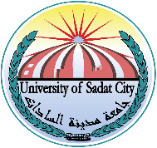        جامعة مدينة السادات                                                                                        الإدارة العامة للدراسات العليا والبحوث       إدارة البحوث العلمية نموذج تمويل مشروع بحثي جديد من الجامعةقائمة متابعة استيفاء البيانات المطلوبة*يجب التأكد من اكتمال المتطلبات التالية قبل تقديم مقترح مشروع البحث إلى لجنة البحث العلمي بالجامعةمشروع بحثي ممول من الجامعةالعام الجامعي        20  /            20   أولا / البيانات الشخصية للباحث الرئيس :ثانيًا / بيانات أعضاء الفريق البحثي :ثالثًا / البيانات الأساسية للمقترح البحثي :رابعًا / تفاصيل المقترح البحثي :خامسًا / الميزانية التفصيلية :التوقيع الباحث الرئيسيSV0000UR0F100109 نموذج رقم:                                            الإصدار (4/0) 24/10/20181استخدام النموذج المعد من قبل الجامعة 2موافقة مجلس القسم ومجلس الكلية3افادة بموافقة الجهة  الخارجية المشاركة 4افادة بان المشروع البحثي ضمن الخطة البحثية للقسم والكلية  / المعهد ومنبثق من الخطة الاستراتيجية للجامعة5تعبئة خطة عمل المشروع بالتفصيل مع مراعاة الدقة في تحديد مهام كل عضو بالمشروع6نسخة ورقية اصلية وصورتين مجلدة +نسخة الكترونية من المشروع المقترح على CD7التأكد من تعبئة بند الميزانية بصورة تفصيلية8التأكد من تعبئة بند المحكمون9السير الذاتية المختصرة لأعضاء الفريق البحثي والمستشار (إن وجد)10تقديم كل ما سبق إلي لجنة البحث العلمي بالجامعةيكتب مشروع البحث ويقدم مطبوعا على ورق A4 من أصل وصورتين مجلدة،نسخة الكترونية من المشروع المقترح على CD وتوضع أرقام الصفحات في الجزء السفلي للورقة، ومشتملاً على العناصر التالية:الكلية/المعهد:القسم العلمي:الباحث الرئيس:الجهة الخارجية المشاركة:المبلغ الإجمالي المطلوب:عنوان مشروع البحث :باللغة العربية:In English:موافقةالتوقيع التاريخرئيس مجلس القسموكيل الكلية للدراسات العليا والبحوثعميد الكليةالاسم الرباعي باللغة العربيةالاسم الرباعي باللغة الانجليزيةالبريد الإلكترونيالجنس  ذكر   أنثىالجنسيةالمؤهلالدرجة العلميةالكليةالقسمالتخصص العامالتخصص الدقيقالعنوانالهاتف المحمولهاتف العملالفاكسمنوع المشاركةالاسمالجهة / الجامعةالمؤهل1 باحث مشارك  مستشار  مساعد باحث 2 باحث مشارك  مستشار  مساعد باحث3 باحث مشارك  مستشار  مساعد باحث4 باحث مشارك  مستشار  مساعد باحث5 باحث مشارك  مستشار  مساعد باحث6 باحث مشارك  مستشار  مساعد باحثالباحث المشارك الأول هو نائب رئيس الفريق البحثي (الباحث الرئيسي المشارك) والذي يحل محل الباحث الرئيسي في حالة سفره أو إعارته أو قيامه بمهمة علمية.عنوان المقترح باللغة العربيةعنوان المقترح باللغة الانجليزيةالمجال العام للمقترحالمجال الدقيق للمقترحالجهات المستفيدة من نتائج البحثمدة المشروع بالشهرالدعم المطلوب للمقترح البحثي من الجامعةهل يوجد جهة تمويل أخرى للمشروع البحثي    لا                 نعم مع تحديد الجهة  (                                                                )ملخص باللغة العربية (صفحة واحدة)Proposal abstract (Arabic ) 1-page( ما لا يزيد عن 500 كلمة توصف فيها طبيعة البحث وأهميته و الأهداف و طريقة العمل وكيف سيشارك البحث في خدمة المجتمع )( ما لا يزيد عن 500 كلمة توصف فيها طبيعة البحث وأهميته و الأهداف و طريقة العمل وكيف سيشارك البحث في خدمة المجتمع )ملخص باللغة الانجليزية (صفحة واحدة)Proposal abstract (English) 1-page الدراسات السابقة : (مع التركيز على أحدث المراجع و البحوث المنشورة) الدراسات السابقة : (مع التركيز على أحدث المراجع و البحوث المنشورة) الأهداف الأهداف النتائج المتوقعة : ( الفوائد و الإنجازات المتوقع الحصول عليها ) النتائج المتوقعة : ( الفوائد و الإنجازات المتوقع الحصول عليها ) علاقة موضوع البحث بتخصص الباحثين : علاقة موضوع البحث بتخصص الباحثين : المواد والطرق : ( تكتب طريقة العمل بصورة تفصيلية يذكر فيها حجم العينة , الطرق و التجارب , احصاءات , و اي أمور  أخرى مهمة لتحقيق أهداف البحث ) المواد والطرق : ( تكتب طريقة العمل بصورة تفصيلية يذكر فيها حجم العينة , الطرق و التجارب , احصاءات , و اي أمور  أخرى مهمة لتحقيق أهداف البحث ) الجدول الزمني : ( توزيع العمل على مدة البحث مع توضيح المهام المناطة بكل عضو من أعضاء الفريق البحثي من باحث رئيس وباحثين مشاركين ومساعدين ) الجدول الزمني : ( توزيع العمل على مدة البحث مع توضيح المهام المناطة بكل عضو من أعضاء الفريق البحثي من باحث رئيس وباحثين مشاركين ومساعدين ) المراجع  : ( توضع  المراجع حسب الترتيب الأبجدي  ) المراجع  : ( توضع  المراجع حسب الترتيب الأبجدي  ) محكمين مقترحين : محكمين مقترحين :الأجهزة المطلوبة ( يراعى عدم تكرار شراء الجهاز المتوفر بمعامل الجامعة المركزية او معمل مشروع اخر )الأجهزة المطلوبة ( يراعى عدم تكرار شراء الجهاز المتوفر بمعامل الجامعة المركزية او معمل مشروع اخر )الأجهزة المطلوبة ( يراعى عدم تكرار شراء الجهاز المتوفر بمعامل الجامعة المركزية او معمل مشروع اخر )الأجهزة المطلوبة ( يراعى عدم تكرار شراء الجهاز المتوفر بمعامل الجامعة المركزية او معمل مشروع اخر )الأجهزة المطلوبة ( يراعى عدم تكرار شراء الجهاز المتوفر بمعامل الجامعة المركزية او معمل مشروع اخر )الأجهزة المطلوبة ( يراعى عدم تكرار شراء الجهاز المتوفر بمعامل الجامعة المركزية او معمل مشروع اخر )الأجهزة المطلوبة ( يراعى عدم تكرار شراء الجهاز المتوفر بمعامل الجامعة المركزية او معمل مشروع اخر )الأجهزة المطلوبة ( يراعى عدم تكرار شراء الجهاز المتوفر بمعامل الجامعة المركزية او معمل مشروع اخر )الأجهزة المطلوبة ( يراعى عدم تكرار شراء الجهاز المتوفر بمعامل الجامعة المركزية او معمل مشروع اخر )الأجهزة المطلوبة ( يراعى عدم تكرار شراء الجهاز المتوفر بمعامل الجامعة المركزية او معمل مشروع اخر )الأجهزة المطلوبة ( يراعى عدم تكرار شراء الجهاز المتوفر بمعامل الجامعة المركزية او معمل مشروع اخر )ماسم الجهاز باللغة الإنجليزيةاسم الجهاز باللغة الإنجليزيةوصف موجز للجهاز باللغة العربيةوصف موجز للجهاز باللغة العربيةوصف موجز للجهاز باللغة العربيةوصف موجز للجهاز باللغة العربيةوصف موجز للجهاز باللغة العربيةالكمية / العددالكمية / العددالمبلغ المطلوبمجموع المبالغ المطلوبةمجموع المبالغ المطلوبةمجموع المبالغ المطلوبةمجموع المبالغ المطلوبةمجموع المبالغ المطلوبةمجموع المبالغ المطلوبةمجموع المبالغ المطلوبةمجموع المبالغ المطلوبةمجموع المبالغ المطلوبةمجموع المبالغ المطلوبةالمواد والتحاليل  المواد والتحاليل  المواد والتحاليل  المواد والتحاليل  المواد والتحاليل  المواد والتحاليل  المواد والتحاليل  المواد والتحاليل  المواد والتحاليل  المواد والتحاليل  المواد والتحاليل  الاسم باللغة الإنجليزيةالاسم باللغة الإنجليزيةالاسم باللغة الإنجليزيةالاسم باللغة الإنجليزيةوصف موجز للمطلوب باللغة العربيةوصف موجز للمطلوب باللغة العربيةالكمية / العددالكمية / العددالكمية / العددالكمية / العددالمبلغ المطلوبالمواد :1-2-المواد :1-2-المواد :1-2-المواد :1-2-التحاليل :1-2-التحاليل :1-2-التحاليل :1-2-التحاليل :1-2-مجموع المبالغ المطلوبة مجموع المبالغ المطلوبة مجموع المبالغ المطلوبة مجموع المبالغ المطلوبة مجموع المبالغ المطلوبة مجموع المبالغ المطلوبة مجموع المبالغ المطلوبة مجموع المبالغ المطلوبة مجموع المبالغ المطلوبة مجموع المبالغ المطلوبة النثريات ( لا تشمل الادوات المكتبية ، التصوير ، أشرطة الفيديو ، الكتب والمراجع )النثريات ( لا تشمل الادوات المكتبية ، التصوير ، أشرطة الفيديو ، الكتب والمراجع )النثريات ( لا تشمل الادوات المكتبية ، التصوير ، أشرطة الفيديو ، الكتب والمراجع )النثريات ( لا تشمل الادوات المكتبية ، التصوير ، أشرطة الفيديو ، الكتب والمراجع )النثريات ( لا تشمل الادوات المكتبية ، التصوير ، أشرطة الفيديو ، الكتب والمراجع )النثريات ( لا تشمل الادوات المكتبية ، التصوير ، أشرطة الفيديو ، الكتب والمراجع )النثريات ( لا تشمل الادوات المكتبية ، التصوير ، أشرطة الفيديو ، الكتب والمراجع )النثريات ( لا تشمل الادوات المكتبية ، التصوير ، أشرطة الفيديو ، الكتب والمراجع )النثريات ( لا تشمل الادوات المكتبية ، التصوير ، أشرطة الفيديو ، الكتب والمراجع )النثريات ( لا تشمل الادوات المكتبية ، التصوير ، أشرطة الفيديو ، الكتب والمراجع )النثريات ( لا تشمل الادوات المكتبية ، التصوير ، أشرطة الفيديو ، الكتب والمراجع )مالتفاصيلالتفاصيلالتفاصيلالتفاصيلالتفاصيلالتفاصيلالكميةالكميةالكميةالمبلغ المطلوبمجموع المبالغ المطلوبة مجموع المبالغ المطلوبة مجموع المبالغ المطلوبة مجموع المبالغ المطلوبة مجموع المبالغ المطلوبة مجموع المبالغ المطلوبة مجموع المبالغ المطلوبة مجموع المبالغ المطلوبة مجموع المبالغ المطلوبة مجموع المبالغ المطلوبة تكاليف النشر ( يتم صرف المبلغ المعتمد بعد تقديم بما يثبت النشر فى مجلة ذات معامل تأثير لايقل عن واحد)تكاليف النشر ( يتم صرف المبلغ المعتمد بعد تقديم بما يثبت النشر فى مجلة ذات معامل تأثير لايقل عن واحد)تكاليف النشر ( يتم صرف المبلغ المعتمد بعد تقديم بما يثبت النشر فى مجلة ذات معامل تأثير لايقل عن واحد)تكاليف النشر ( يتم صرف المبلغ المعتمد بعد تقديم بما يثبت النشر فى مجلة ذات معامل تأثير لايقل عن واحد)تكاليف النشر ( يتم صرف المبلغ المعتمد بعد تقديم بما يثبت النشر فى مجلة ذات معامل تأثير لايقل عن واحد)تكاليف النشر ( يتم صرف المبلغ المعتمد بعد تقديم بما يثبت النشر فى مجلة ذات معامل تأثير لايقل عن واحد)تكاليف النشر ( يتم صرف المبلغ المعتمد بعد تقديم بما يثبت النشر فى مجلة ذات معامل تأثير لايقل عن واحد)تكاليف النشر ( يتم صرف المبلغ المعتمد بعد تقديم بما يثبت النشر فى مجلة ذات معامل تأثير لايقل عن واحد)تكاليف النشر ( يتم صرف المبلغ المعتمد بعد تقديم بما يثبت النشر فى مجلة ذات معامل تأثير لايقل عن واحد)تكاليف النشر ( يتم صرف المبلغ المعتمد بعد تقديم بما يثبت النشر فى مجلة ذات معامل تأثير لايقل عن واحد)تكاليف النشر ( يتم صرف المبلغ المعتمد بعد تقديم بما يثبت النشر فى مجلة ذات معامل تأثير لايقل عن واحد)عدد الأوراق العلمية المتوقع نشرها عدد الأوراق العلمية المتوقع نشرها عدد الأوراق العلمية المتوقع نشرها عدد الأوراق العلمية المتوقع نشرها عدد الأوراق العلمية المتوقع نشرها عدد الأوراق العلمية المتوقع نشرها عدد الأوراق العلمية المتوقع نشرها عدد الأوراق العلمية المتوقع نشرها عدد الأوراق العلمية المتوقع نشرها عدد الأوراق العلمية المتوقع نشرها المبلغ المطلوبمجموع المبالغ المطلوبةمجموع المبالغ المطلوبةمجموع المبالغ المطلوبةمجموع المبالغ المطلوبةمجموع المبالغ المطلوبةمجموع المبالغ المطلوبةمجموع المبالغ المطلوبةمجموع المبالغ المطلوبةمجموع المبالغ المطلوبةمجموع المبالغ المطلوبةتكاليف النقل (لا تشمل حضور المؤتمرات وورش العمل حيث يمكن التقديم عن طريق نظام المؤتمرات الإلكتروني بالجامعة )تكاليف النقل (لا تشمل حضور المؤتمرات وورش العمل حيث يمكن التقديم عن طريق نظام المؤتمرات الإلكتروني بالجامعة )تكاليف النقل (لا تشمل حضور المؤتمرات وورش العمل حيث يمكن التقديم عن طريق نظام المؤتمرات الإلكتروني بالجامعة )تكاليف النقل (لا تشمل حضور المؤتمرات وورش العمل حيث يمكن التقديم عن طريق نظام المؤتمرات الإلكتروني بالجامعة )تكاليف النقل (لا تشمل حضور المؤتمرات وورش العمل حيث يمكن التقديم عن طريق نظام المؤتمرات الإلكتروني بالجامعة )تكاليف النقل (لا تشمل حضور المؤتمرات وورش العمل حيث يمكن التقديم عن طريق نظام المؤتمرات الإلكتروني بالجامعة )تكاليف النقل (لا تشمل حضور المؤتمرات وورش العمل حيث يمكن التقديم عن طريق نظام المؤتمرات الإلكتروني بالجامعة )تكاليف النقل (لا تشمل حضور المؤتمرات وورش العمل حيث يمكن التقديم عن طريق نظام المؤتمرات الإلكتروني بالجامعة )تكاليف النقل (لا تشمل حضور المؤتمرات وورش العمل حيث يمكن التقديم عن طريق نظام المؤتمرات الإلكتروني بالجامعة )تكاليف النقل (لا تشمل حضور المؤتمرات وورش العمل حيث يمكن التقديم عن طريق نظام المؤتمرات الإلكتروني بالجامعة )تكاليف النقل (لا تشمل حضور المؤتمرات وورش العمل حيث يمكن التقديم عن طريق نظام المؤتمرات الإلكتروني بالجامعة )مالنوعالنوعالنوعالنوعالنوعالنوعالتفاصيلالتفاصيلالتفاصيلالمبلغ المطلوب رحلات ميدانية     نقل عينات     أخرى (يجب توضيح النوع) رحلات ميدانية     نقل عينات     أخرى (يجب توضيح النوع) رحلات ميدانية     نقل عينات     أخرى (يجب توضيح النوع) رحلات ميدانية     نقل عينات     أخرى (يجب توضيح النوع) رحلات ميدانية     نقل عينات     أخرى (يجب توضيح النوع) رحلات ميدانية     نقل عينات     أخرى (يجب توضيح النوع)بند المكافآت : لا يجوز صرف أي مكافآت تتجاوز 20% من المبلغ المخصص للقائمين علي المشروع علي أن يكون الصرف بعد قبول التقرير الرابع والثامن وبموافقة أ.د/ نائب رئيس الجامعة للدراسات العليا والبحوث .جدول توزيع المكافآت بند المكافآت : لا يجوز صرف أي مكافآت تتجاوز 20% من المبلغ المخصص للقائمين علي المشروع علي أن يكون الصرف بعد قبول التقرير الرابع والثامن وبموافقة أ.د/ نائب رئيس الجامعة للدراسات العليا والبحوث .جدول توزيع المكافآت بند المكافآت : لا يجوز صرف أي مكافآت تتجاوز 20% من المبلغ المخصص للقائمين علي المشروع علي أن يكون الصرف بعد قبول التقرير الرابع والثامن وبموافقة أ.د/ نائب رئيس الجامعة للدراسات العليا والبحوث .جدول توزيع المكافآت بند المكافآت : لا يجوز صرف أي مكافآت تتجاوز 20% من المبلغ المخصص للقائمين علي المشروع علي أن يكون الصرف بعد قبول التقرير الرابع والثامن وبموافقة أ.د/ نائب رئيس الجامعة للدراسات العليا والبحوث .جدول توزيع المكافآت بند المكافآت : لا يجوز صرف أي مكافآت تتجاوز 20% من المبلغ المخصص للقائمين علي المشروع علي أن يكون الصرف بعد قبول التقرير الرابع والثامن وبموافقة أ.د/ نائب رئيس الجامعة للدراسات العليا والبحوث .جدول توزيع المكافآت بند المكافآت : لا يجوز صرف أي مكافآت تتجاوز 20% من المبلغ المخصص للقائمين علي المشروع علي أن يكون الصرف بعد قبول التقرير الرابع والثامن وبموافقة أ.د/ نائب رئيس الجامعة للدراسات العليا والبحوث .جدول توزيع المكافآت بند المكافآت : لا يجوز صرف أي مكافآت تتجاوز 20% من المبلغ المخصص للقائمين علي المشروع علي أن يكون الصرف بعد قبول التقرير الرابع والثامن وبموافقة أ.د/ نائب رئيس الجامعة للدراسات العليا والبحوث .جدول توزيع المكافآت بند المكافآت : لا يجوز صرف أي مكافآت تتجاوز 20% من المبلغ المخصص للقائمين علي المشروع علي أن يكون الصرف بعد قبول التقرير الرابع والثامن وبموافقة أ.د/ نائب رئيس الجامعة للدراسات العليا والبحوث .جدول توزيع المكافآت بند المكافآت : لا يجوز صرف أي مكافآت تتجاوز 20% من المبلغ المخصص للقائمين علي المشروع علي أن يكون الصرف بعد قبول التقرير الرابع والثامن وبموافقة أ.د/ نائب رئيس الجامعة للدراسات العليا والبحوث .جدول توزيع المكافآت بند المكافآت : لا يجوز صرف أي مكافآت تتجاوز 20% من المبلغ المخصص للقائمين علي المشروع علي أن يكون الصرف بعد قبول التقرير الرابع والثامن وبموافقة أ.د/ نائب رئيس الجامعة للدراسات العليا والبحوث .جدول توزيع المكافآت بند المكافآت : لا يجوز صرف أي مكافآت تتجاوز 20% من المبلغ المخصص للقائمين علي المشروع علي أن يكون الصرف بعد قبول التقرير الرابع والثامن وبموافقة أ.د/ نائب رئيس الجامعة للدراسات العليا والبحوث .جدول توزيع المكافآت مجموع المبالغ المطلوبةمجموع المبالغ المطلوبةمجموع المبالغ المطلوبةمجموع المبالغ المطلوبةمجموع المبالغ المطلوبةمجموع المبالغ المطلوبةمجموع المبالغ المطلوبةمجموع المبالغ المطلوبةمجموع المبالغ المطلوبةمجموع المبالغ المطلوبة      المجموع الكلي للميزانيةحد التمويل من وحدة دعم البحوث العلمية بالجامعة يتراوح بين 100000 ( مائة ألف جنيه مصري) – 250000 ( مائتان وخمسون ألف جنيه مصري) للمشروع البحثي.مدة المشروع 24 شهرا       المجموع الكلي للميزانيةحد التمويل من وحدة دعم البحوث العلمية بالجامعة يتراوح بين 100000 ( مائة ألف جنيه مصري) – 250000 ( مائتان وخمسون ألف جنيه مصري) للمشروع البحثي.مدة المشروع 24 شهرا       المجموع الكلي للميزانيةحد التمويل من وحدة دعم البحوث العلمية بالجامعة يتراوح بين 100000 ( مائة ألف جنيه مصري) – 250000 ( مائتان وخمسون ألف جنيه مصري) للمشروع البحثي.مدة المشروع 24 شهرا       المجموع الكلي للميزانيةحد التمويل من وحدة دعم البحوث العلمية بالجامعة يتراوح بين 100000 ( مائة ألف جنيه مصري) – 250000 ( مائتان وخمسون ألف جنيه مصري) للمشروع البحثي.مدة المشروع 24 شهرا       المجموع الكلي للميزانيةحد التمويل من وحدة دعم البحوث العلمية بالجامعة يتراوح بين 100000 ( مائة ألف جنيه مصري) – 250000 ( مائتان وخمسون ألف جنيه مصري) للمشروع البحثي.مدة المشروع 24 شهرا       المجموع الكلي للميزانيةحد التمويل من وحدة دعم البحوث العلمية بالجامعة يتراوح بين 100000 ( مائة ألف جنيه مصري) – 250000 ( مائتان وخمسون ألف جنيه مصري) للمشروع البحثي.مدة المشروع 24 شهرا       المجموع الكلي للميزانيةحد التمويل من وحدة دعم البحوث العلمية بالجامعة يتراوح بين 100000 ( مائة ألف جنيه مصري) – 250000 ( مائتان وخمسون ألف جنيه مصري) للمشروع البحثي.مدة المشروع 24 شهرا       المجموع الكلي للميزانيةحد التمويل من وحدة دعم البحوث العلمية بالجامعة يتراوح بين 100000 ( مائة ألف جنيه مصري) – 250000 ( مائتان وخمسون ألف جنيه مصري) للمشروع البحثي.مدة المشروع 24 شهرا       المجموع الكلي للميزانيةحد التمويل من وحدة دعم البحوث العلمية بالجامعة يتراوح بين 100000 ( مائة ألف جنيه مصري) – 250000 ( مائتان وخمسون ألف جنيه مصري) للمشروع البحثي.مدة المشروع 24 شهرا       المجموع الكلي للميزانيةحد التمويل من وحدة دعم البحوث العلمية بالجامعة يتراوح بين 100000 ( مائة ألف جنيه مصري) – 250000 ( مائتان وخمسون ألف جنيه مصري) للمشروع البحثي.مدة المشروع 24 شهرا يملأ بواسطة رئيس القسميملأ بواسطة رئيس القسميملأ بواسطة رئيس القسميملأ بواسطة رئيس القسميملأ بواسطة رئيس القسميملأ بواسطة رئيس القسميملأ بواسطة رئيس القسميملأ بواسطة رئيس القسميملأ بواسطة رئيس القسميملأ بواسطة رئيس القسميملأ بواسطة رئيس القسمالأجهزة المطلوبة للمشروع:الأجهزة المطلوبة للمشروع: غير متوفرة في القسم غير متوفرة في القسم غير متوفرة في القسم متوفرة في القسم متوفرة في القسم متوفرة في القسم متوفرة في القسمملاحظات :ملاحظات :المواد المطلوبة للمشروع :المواد المطلوبة للمشروع : غير متوفرة في القسم غير متوفرة في القسم غير متوفرة في القسم متوفرة في القسم متوفرة في القسم متوفرة في القسم متوفرة في القسمملاحظات :ملاحظات :رئيس قسم (                                 )رئيس قسم (                                 )الاسم:الاسم:الاسم:التاريخ :التاريخ :التاريخ :التاريخ :التوقيع :التوقيع :